BackgroundCancer patients presenting with non-specific but concerning symptoms are often diagnosed late, leading to poor outcomes. Those with severe symptoms often present to emergency departments. The Suspected Cancer Non-specific Symptoms (NSS) provides a better route to diagnosis for these patients. The model of care meets the standard of giving a diagnosis of cancer, or clear alternative management plan, within 28 days. Following a successful pilot in Oxford and an established service at Wexham Park Hospital since November 2019, a Suspected Cancer Non-specific Symptoms (NSS) pathway has also now been launched at Frimley Park Hospital. The projects are funded by the Thames Valley and Surrey & Sussex Cancer Alliances for 2 years respectively.Please contact the following teams for further guidance: NSS FRIMLEY PARK HOSPITAL: Email fhft.nss@nhs.net or call 0300 613 3535NSS WEXHAM PARK HOSPITAL: Email fhft.nss@nhs.net or call 0300 613 3535CUP/Acute Oncology Service: FRIMLEY PARK HOSPITAL: Call 0300 6134752 or WEXHAM PARK HOSPITAL: Call 0300 615 3445NSS and CUP referrals at a glanceFeedback Contact: DXSfrimleyICS@nhs.net  (Note, patient information is not to be sent to this address)BenefitsBenefitsFor PatientsFor GPs:Improved patients experience and outcomesReduced numerous A&E admissions and hospital appointments.Faster and improved care for patients with non-specific but concerning symptoms.A single point of access for support and advice during the process.Quicker access to CT scans and early diagnostic pathways for patients with suspected cancer, who present with non-specific but concerning symptoms.Clinical review of scan and outcome sent to GP with recommendations.Improved communication and access between primary and secondary services.A more effective service to provide a timelier outcome.Prevent numerous referrals to identify the cause.Who to ReferCore referral criteria for non-specific but concerning symptoms include:New unexplained vague abdominal pain: a new persistent symptom for four weeks or more (less if very significant concern), not previously investigated with no likely benign cause;New unexplained and unintentional weight loss: either documented >5% in three months or with strong clinical suspicion, weight loss causing serious concern not explained after thorough history and routine investigation;New unexplained constitutional symptoms of four weeks or more: less if very significant concern, symptoms include loss of appetite, fatigue, nausea, malaise, bloating;New unexplained, unexpected, or progressive pain: including bone pain, of four weeks or more;GP gut feeling/persistent patient or family cancer diagnosis: reasons clearly described at referral.PLEASE NOTE: avoid sending patients who have long-standing unchanging symptoms; non-serious short term problems that are likely to self-resolve or those that have already been investigated.Who to ReferCore referral criteria for non-specific but concerning symptoms include:New unexplained vague abdominal pain: a new persistent symptom for four weeks or more (less if very significant concern), not previously investigated with no likely benign cause;New unexplained and unintentional weight loss: either documented >5% in three months or with strong clinical suspicion, weight loss causing serious concern not explained after thorough history and routine investigation;New unexplained constitutional symptoms of four weeks or more: less if very significant concern, symptoms include loss of appetite, fatigue, nausea, malaise, bloating;New unexplained, unexpected, or progressive pain: including bone pain, of four weeks or more;GP gut feeling/persistent patient or family cancer diagnosis: reasons clearly described at referral.PLEASE NOTE: avoid sending patients who have long-standing unchanging symptoms; non-serious short term problems that are likely to self-resolve or those that have already been investigated.Exclusion criteria for non-specific symptomsPregnantPatient has specific alarming symptoms warranting referral onto an existing site-specific Suspected cancer pathway (two week wait pathway in line with NG12)Patient is too unwell or unable to go straight to investigation or needs acute admissionPatients is likely to have a non-cancer diagnosis suitable for another specialist pathwayPatient is currently being investigated for the same problem by another specialist teamIf the patient has had a CT Chest Abdomen Pelvis in the last  12 months, patient will not be acceptedExclusion criteria for non-specific symptomsPregnantPatient has specific alarming symptoms warranting referral onto an existing site-specific Suspected cancer pathway (two week wait pathway in line with NG12)Patient is too unwell or unable to go straight to investigation or needs acute admissionPatients is likely to have a non-cancer diagnosis suitable for another specialist pathwayPatient is currently being investigated for the same problem by another specialist teamIf the patient has had a CT Chest Abdomen Pelvis in the last  12 months, patient will not be acceptedPrimary Care InvestigationsFBC, ESR/CRP, B12/Ferritin/Serum Folate (if anaemic)INR (if on warfarin) or Full coagulation screen if otherwise clinically indicated U+Es with eGFR, , LFTs TSH, HbA1c, bone profilePSA (if clinically appropriate) CA-125 (if clinically appropriate) Protein Electrophoresis HIV (optional if clinically appropriate) Coeliac screen/TTG (optional if clinically appropriate) Chest X-ray Urine Dipstick Symptomatic Faecal Immunochemical Testing (FIT) Provision of the Performance Status PLEASE NOTE if any of these tests are abnormal, then please refer the patient to the site specific 2WW Suspected Cancer Pathway: e.g., abnormal chest x-ray to Lung 2WW Suspected Cancer Pathway, iron def anaemia to Lower GI 2WW Suspected Cancer Pathway. If patient has a history of cancer within the last 5 years, please also consider if this may be recurrence rather than a new primary cancer. Patients with suspected recurrence or under active surveillance should be referred back to the site-specific team.Primary Care InvestigationsFBC, ESR/CRP, B12/Ferritin/Serum Folate (if anaemic)INR (if on warfarin) or Full coagulation screen if otherwise clinically indicated U+Es with eGFR, , LFTs TSH, HbA1c, bone profilePSA (if clinically appropriate) CA-125 (if clinically appropriate) Protein Electrophoresis HIV (optional if clinically appropriate) Coeliac screen/TTG (optional if clinically appropriate) Chest X-ray Urine Dipstick Symptomatic Faecal Immunochemical Testing (FIT) Provision of the Performance Status PLEASE NOTE if any of these tests are abnormal, then please refer the patient to the site specific 2WW Suspected Cancer Pathway: e.g., abnormal chest x-ray to Lung 2WW Suspected Cancer Pathway, iron def anaemia to Lower GI 2WW Suspected Cancer Pathway. If patient has a history of cancer within the last 5 years, please also consider if this may be recurrence rather than a new primary cancer. Patients with suspected recurrence or under active surveillance should be referred back to the site-specific team.How to ReferPatient referred to the service must have all primary care investigations completed before referring. Complete the online NHS e-Referral system using the NSS proforma available on DXS, ensuring you choose the correct clinic/hospital/service according to patient location (Frimley Park Hospital OR Wexham Park Hospital). Patients should be informed they have been referred to a cancer exclusion pathway and that we will contact patient to book a CT scan appointment. GPs are to ensure patient is given the Fast Track Suspected Cancer Patient Information Leaflet before they leave the surgery and discussed the possible diagnosis of cancer with the patient. Please include current medication and past medical history. How to ReferPatient referred to the service must have all primary care investigations completed before referring. Complete the online NHS e-Referral system using the NSS proforma available on DXS, ensuring you choose the correct clinic/hospital/service according to patient location (Frimley Park Hospital OR Wexham Park Hospital). Patients should be informed they have been referred to a cancer exclusion pathway and that we will contact patient to book a CT scan appointment. GPs are to ensure patient is given the Fast Track Suspected Cancer Patient Information Leaflet before they leave the surgery and discussed the possible diagnosis of cancer with the patient. Please include current medication and past medical history. What happens after Referral?The referral will be triaged and if accepted, the patient will be contacted by telephone and offered a fast track CT Chest Abdomen Pelvis appointment. Those not suitable for the NSS pathway will be redirected back to the GP and managed according to the Trust Access/Redirection Policy. The referrer will receive further explanation indicating if patient has or has not been accepted and the reason for this. A weekly multidisciplinary meeting will be held to review all CT imaging results and determine an appropriate management plan with three possible outcomes: Normal scan: the patient will be discharged back to GP with advice or management plan; Cancer suspected: the patient will be referred to the relevant specialist MDT team for further investigations; or A serious, non-cancer identified: the patient will either be discharged back to GP with advice or referred onto the relevant specialty if secondary care input is required. After a patient has been discharged from the NSS, an outcome letter will be written to the GP and a copy to patient. GP Practices should ensure arrangements are in place to review work lists on a daily basis to receive all referral feedback. All comments will be provided through the NHS e-RS system.What happens after Referral?The referral will be triaged and if accepted, the patient will be contacted by telephone and offered a fast track CT Chest Abdomen Pelvis appointment. Those not suitable for the NSS pathway will be redirected back to the GP and managed according to the Trust Access/Redirection Policy. The referrer will receive further explanation indicating if patient has or has not been accepted and the reason for this. A weekly multidisciplinary meeting will be held to review all CT imaging results and determine an appropriate management plan with three possible outcomes: Normal scan: the patient will be discharged back to GP with advice or management plan; Cancer suspected: the patient will be referred to the relevant specialist MDT team for further investigations; or A serious, non-cancer identified: the patient will either be discharged back to GP with advice or referred onto the relevant specialty if secondary care input is required. After a patient has been discharged from the NSS, an outcome letter will be written to the GP and a copy to patient. GP Practices should ensure arrangements are in place to review work lists on a daily basis to receive all referral feedback. All comments will be provided through the NHS e-RS system.Eligibility CriteriaNSSCUPNew unexplained vague symptoms that do not fit an alternative designated pathway for urgent investigation or referral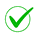 Prerequisite tests including imaging do not suggest definitive diagnosis or alternative symptom-specific pathway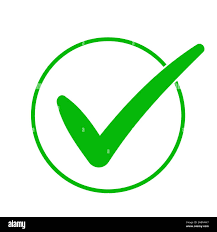 Prerequisite tests including imaging indicate metastatic cancer without clinical or radiological evidencePatient understands they are being investigated for suspected cancer and are fit to go straight to test Referrals triaged and eligible patients booked in for CT CAP. Incomplete referrals or missing investigations redirected back to GP.Contact: Dr Laura Jones and Lara RoskellyReview Date:February 2026Contact title: NSS TeamDate Updated: February 2024Contact email:  Fhft.nss@nhs.netNew Review Date: Date First Uploaded: April 2021